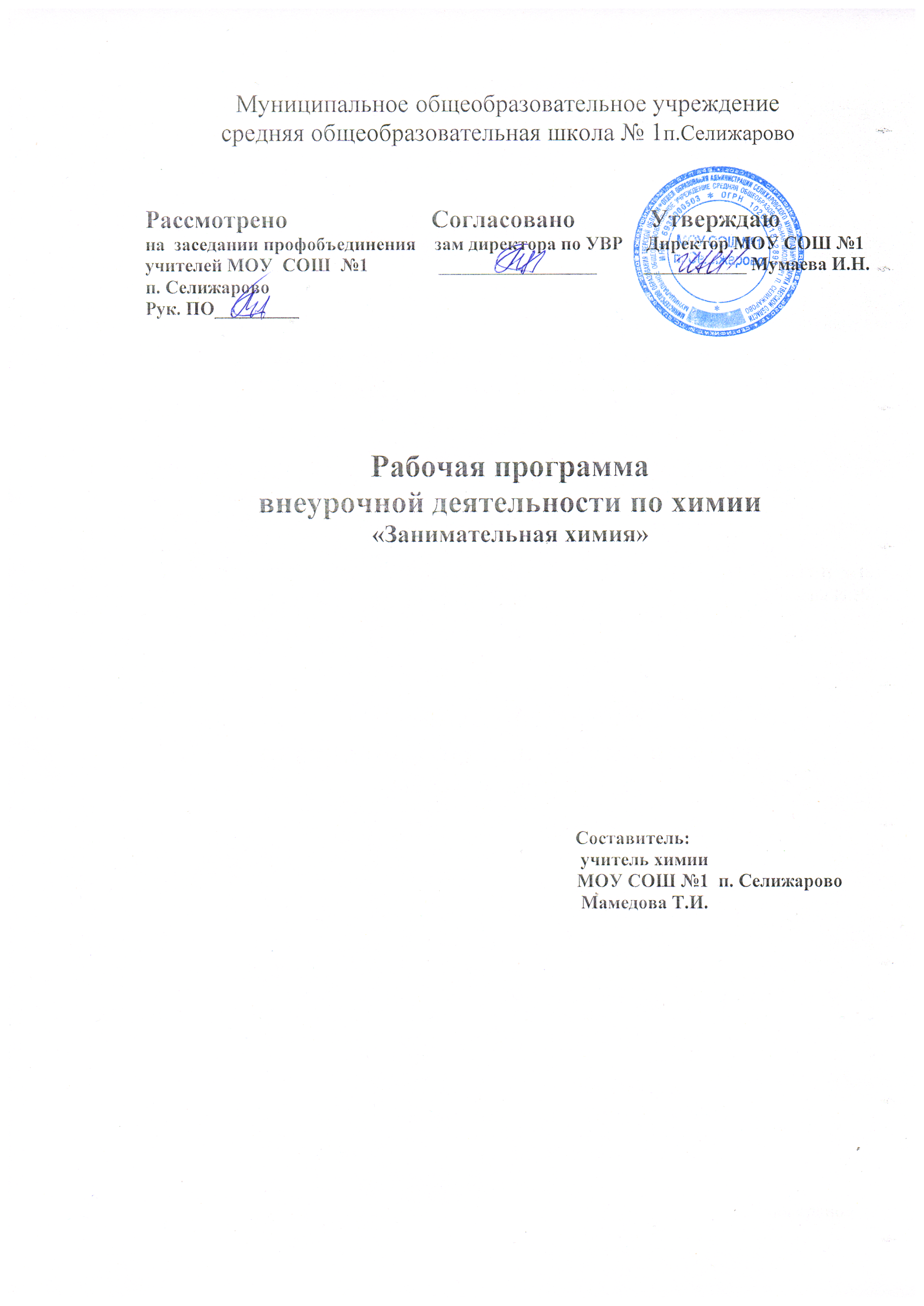 ПОЯСНИТЕЛЬНАЯ ЗАПИСКАВнеурочная деятельность  курса «Занимательная химия» предназначена для учащихся 10-11 класса. Курс рассчитан на 68 часов,  1 час в неделю. Изучение программы общеинтеллектуального направления проходит в рамках внеурочной деятельности.ПЛАНИРУЕМЫЕ РЕЗУЛЬТАТЫ ОСВОЕНИЯ КУРСАЛичностные результаты:у учащихся будут сформированы:ответственное отношение к учению; готовность и способность обучающихся к саморазвитию и самообразованию на основе мотивации к обучению и познанию;умения ясно, точно, грамотно излагать свои мысли в устной и письменной речи, понимать смысл поставленной задачи, выстраивать аргументацию, приводить примеры и контрпримеры;умения контролировать процесс и результат учебной деятельности;у учащихся могут быть сформированы:коммуникативная компетентность в общении и сотрудничестве со сверстниками, старшими и младшими в образовательной, учебно-исследовательской, творческой и других видах деятельности;критичности мышления, умения распознавать логически некорректные высказывания, отличать гипотезу от факта;креативности мышления, инициативы, находчивости, активности при решении химических задач.Метапредметные результаты:регулятивные УУДучащиеся научатся:формулировать и удерживать учебную задачу;выбирать действия в соответствии с поставленной задачей и условиями её реализации;планировать пути достижения целей, осознанно выбирать наиболее эффективные способы решения учебных и познавательных задач;составлять план и последовательность действий;осуществлять контроль по образцу и вносить необходимые коррективы;адекватно оценивать правильность или ошибочность выполнения учебной задачи, её объективную трудность и собственные возможности её решения;сличать способ действия и его результат с эталоном с целью обнаружения отклонений и отличий от эталона;учащиеся получат возможность научиться:определять последовательность промежуточных целей и соответствующих им действий с учетом конечного результата;предвидеть возможности получения конкретного результата при решении задач;выделять и осознавать то, что уже усвоено и что еще подлежит усвоению, осознавать качество и уровень усвоения, давать самооценку своей деятельности;концентрировать волю для преодоления интеллектуальных затруднений и физических препятствий.познавательные УУД:учащиеся научатся:применять правила и пользоваться инструкциями, освоенными закономерностями;осуществлять смысловое чтение;создавать, применять и преобразовывать знаково-символические средства, модели и схемы для решения учебных и познавательных задач;понимать сущность алгоритмических предписаний и уметь действовать в соответствии с предложенным алгоритмом;понимать и использовать средства наглядности (рисунки, чертежи, схемы и др.) для иллюстрации, интерпретации, аргументации;находить в различных источниках, в том числе контролируемом пространстве Интернета, информацию, необходимую для решения проблем, и представлять её в понятной форме;принимать решение в условиях неполной и избыточной, точной и вероятностной информации;учащиеся получат возможность научиться:устанавливать причинно-следственные связи; строить логические рассуждения, умозаключения (индуктивные, дедуктивные и по аналогии) и выводы;выдвигать гипотезы при решении учебных задач и понимания необходимости их проверки;планировать и осуществлять деятельность, направленную на решение задач исследовательского характера;осознанно выбирать наиболее эффективные способы решения учебных и познавательных задач;интерпретировать информацию (структурировать, переводить сплошной текст в таблицу, презентовать полученную информацию, в том числе с помощью ИКТ);коммуникативные УУДучащиеся получат возможность научиться:организовывать учебное сотрудничество и совместную деятельность с учителем и сверстниками: определять цели, распределять функции и роли участников; взаимодействовать и находить общие способы работы; умения работать в группе: находить общее решение и разрешать конфликты на основе согласования позиций и учёта интересов, слушать партнёра, формулировать, аргументировать и отстаивать своё мнение;разрешать конфликты на основе учета интересов и позиций всех участников;аргументировать свою позицию и координировать её с позициями партнеров в сотрудничестве при выборе общего решения в совместной деятельности.СОДЕРЖАНИЕ КУРСАПриёмы обращения с лабораторным оборудованием. (3 ч)Правила техники безопасности при проведении химического эксперимента. Приемы обращения с лабораторным оборудованием. Классификация реактивов по действию на организм, хранение реактивов, обозначение на этикетках. Оформление выполнения химического эксперимента и его результатов.Элементарные частицы. (2 ч)Атомы. Молекулы. Ионы. Состав атома. ПСХЭ Д.И. Менделеева. Периодический закон-фундаментальность.Растворы. (35ч)Вода. Физические и химические свойства. Жесткость и причины ее возникновения. Способы устранения.Контроль качества воды. Оценка загрязненности воды.Качество воды, параметры, ПДК. Понятие о коллоидных растворах. Эмульсии. Суспензии. Аэрозоли. Твердые растворы. Концентрация растворов.Ради нашего здоровья. (7 ч)Химические элементы-органогены. Белки. Радиоактивные элементы. Радиация. Сложные эфиры карбоновых кислот. Карбоновые кислоты.Химия в быту. (20ч)Моющие средства и чистящие средства. Знакомство с разнообразием, свойствами, классификацией моющих и чистящих средств. Правила безопасности со средствами бытовой химии. Мыла. Состав, строение, получение. Душистые вещества в парфюмерии, косметики, моющих средствах. Эфирные масла. Состав. Душистые вещества в парфюмерии, косметики, моющих средствах. Сложные эфиры. Состав, строение, получение.Химики (6 ч)Работа Д.И. Менделеева. Сущность Периодического закона. Жизнь и деятельность учёных химиков.4. КАЛЕНДАРНО - ТЕМАТИЧЕСКОЕ ПЛАНИРОВАНИЕВиды деятельностиФормы организации работы Познавательная деятельностьПознавательные беседы, исследовательская практикаобучающихся;интеллектуальные игры,конференции,интеллектуальные марафоны.Проблемно-ценностноеобщениеЭтические беседы, тематические диспуты, групповая проблемная работа.Виды деятельностиФормы организации работы Познавательная деятельностьПознавательные беседы, исследовательская практика обучающихся; интеллектуальные игры, конференции, интеллектуальные марафоны.Проблемно-ценностноеобщениеЭтические беседы, тематические диспуты, групповая проблемная работа.Виды деятельностиФормы организации работы Познавательная деятельностьПознавательные беседы, исследовательская практика обучающихся; интеллектуальные игры, конференции, интеллектуальные марафоны.Проблемно-ценностноеобщениеЭтические беседы, тематические диспуты, групповая проблемная работа.Виды деятельностиФормы организации работы Познавательная деятельностьПознавательные беседы, исследовательская практика обучающихся,интеллектуальные игры.Проблемно-ценностное общениеГрупповая проблемная работа.Виды деятельностиФормы организации работы Познавательная деятельностьПознавательные беседы, исследовательская практика обучающихся,интеллектуальные игры.Проблемно-ценностное общениеГрупповая проблемная работа.Виды деятельностиФормы организации работы Познавательная деятельностьПознавательные беседы, исследовательская практика обучающихся,интеллектуальные игры.Проблемно-ценностное общениеГрупповая проблемная работа.№ урокап/п№ урокап/тНаименование разделов и темПлановые сроки прохожденияСкорректированные сроки прохожденияТема 1: Приемы обращения с лабораторным оборудованием (3 часа)Тема 1: Приемы обращения с лабораторным оборудованием (3 часа)Тема 1: Приемы обращения с лабораторным оборудованием (3 часа)Тема 1: Приемы обращения с лабораторным оборудованием (3 часа)Тема 1: Приемы обращения с лабораторным оборудованием (3 часа)11Правила техники безопасности при выполнении химического эксперимента.22Классификация реактивов по действию на организм, хранение реактивов, обозначение на этикетках.33Основные правила оформления выполнения химического эксперимента и его результатов.Тема 2: Элементарные частицыТема 2: Элементарные частицыТема 2: Элементарные частицыТема 2: Элементарные частицыТема 2: Элементарные частицы41Микромир элементарных частиц.52Викторина «Периодический Закон»Тема 3: Растворы (35ч)Тема 3: Растворы (35ч)Тема 3: Растворы (35ч)Тема 3: Растворы (35ч)Тема 3: Растворы (35ч)61Удивительные свойства воды.7-102-5Экология воды.11-126-7Коллоидные растворы и пища.13-148-9Изучение молока как эмульсии.15-1810-13Состав и анализ качества прохладительных напитков.19-2014-15Аэрозоли.21-2616-21Истинные растворы.27-2822-23Сплавы металлов-твёрдые растворы.29-3424-29Решение практических задач на растворы.35-3730-32Практическое занятие. Приготовление растворов с заданной концентрацией.38-4033-35Практическое занятие. Определение концентрации растворов.Тема 4: Ради нашего здоровья (7 ч)Тема 4: Ради нашего здоровья (7 ч)Тема 4: Ради нашего здоровья (7 ч)Тема 4: Ради нашего здоровья (7 ч)Тема 4: Ради нашего здоровья (7 ч)411Микроэлементы и здоровье.422Кровь людская-не водица.433Радиоактивность у нас дома: проблема радона.444Приятные запахи, дурные запахи.455Вишня вместо аспирина.466Вынюхивая пользу чеснока.477Интеллектуальная игра «Кроссворд «ЭЛЕМЕНТарный человек»Тема 5: Химия в быту (20 ч)Тема 5: Химия в быту (20 ч)Тема 5: Химия в быту (20 ч)Тема 5: Химия в быту (20 ч)Тема 5: Химия в быту (20 ч)48-501-3Знакомство с образцами химических средств санитарии и гигиены. Изучение инструкций по применению токсичных веществ бытовой химии в быту.51-524-5Душистые вещества в парфюмерии, косметики, моющих средствах. 53-556-7Оптические и химические отбеливатели. Энзимы, пенообразователи, смягчители. Моющие средства и окружающая среда.56-578-9Эфирные масла. Состав.5810Химия в электрической лампочке.59-6711-19Практическое занятие. Работа над исследовательскими проектами6820Защита проектов